КРАСНОДАРСКИЙ КРАЙ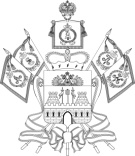 НОВОКУБАНСКИЙ РАЙОНСОВЕТ ПРОЧНООКОПСКОГО СЕЛЬСКОГО ПОСЕЛЕНИЯНОВОКУБАНСКОГО РАЙОНАРЕШЕНИЕ27 ноября 2023 года		№ 186		ст. ПрочноокопскаяО внесении изменений и дополнений в решение Совета Прочноокопского сельского поселения Новокубанского района №155 от 20 декабря 2022 года «О бюджете Прочноокопского сельского поселения Новокубанского района на 2023 год»В связи с изменениями в доходной и расходной части бюджета Прочноокопского сельского поселения Новокубанского района, в соответствии с Бюджетным Кодексом Российской Федерации, Уставом Прочноокопского сельского поселения Новокубанского района, Совет Прочноокопского сельского поселения Новокубанского района р е ш и л:1. Внести в решение Совета Прочноокопского сельского поселения Новокубанского района от 20 декабря 2022 года № 155 «О бюджете Прочноокопского сельского поселения Новокубанского района на 2023 год» следующие изменения и дополнения: 1.1. Пункт 1 Решения изложить в новой редакции:«1. Утвердить основные характеристики бюджета Прочноокопского сельского поселения Новокубанского района на 2023 год:1) общий объем доходов в сумме 28003,0 (двадцать восемь миллионов три тысячи) рублей;2) общий объем расходов в сумме 32561,9 (тридцать два миллиона пятьсот шестьдесят одна тысяча девятьсот) рублей;3) верхний предел муниципального долга Прочноокопского сельского поселения Новокубанского района на 1 января 2023 года в сумме 3200,0 тысяч рублей, в том числе верхний предел долга по муниципальным гарантиям Прочноокопского сельского поселения Новокубанского района в сумме 0,0 тысяч рублей;4) дефицит бюджета Прочноокопского сельского поселения Новокубанского района в сумме 2858,9 (два миллиона восемьсот пятьдесят восемь тысяч девятьсот) рублей».2. Внести изменения в приложения к решению Совета Прочноокопского сельского поселения Новокубанского района от 20 декабря 2022 года № 155 «О бюджете Прочноокопского сельского поселения Новокубанского района на 2023 год»:2.1. Приложение №1 «Объем поступлений доходов в бюджет Прочноокопского сельского поселения Новокубанского района по кодам видов (подвидов) доходов на 2023 год» изложить согласно приложению № 1 к настоящему решению.2.2. Приложение №2 «Безвозмездные поступления в бюджет Прочноокопского сельского поселения Новокубанского района на 2023 год» изложить согласно приложению № 2 к настоящему решению. 2.3. Приложение № 3 «Распределение бюджетных ассигнований по разделам и подразделам классификации расходов бюджета Прочноокопского сельского поселения Новокубанского района на 2023 год» изложить согласно приложению № 3 к настоящему решению.2.5. Приложение № 4 «Распределение бюджетных ассигнований по целевым статьям (муниципальным программам Прочноокопского сельского поселения Новокубанского района и непрограммным направлениям деятельности), группам видов расходов классификации расходов бюджетов на 2023 год» изложить согласно приложению № 4 к настоящему решению.2.6. Приложение № 5 «Ведомственная структура расходов бюджета Прочноокопского сельского поселения Новокубанского района на 2023 год» изложить согласно приложению № 5 к настоящему решению.2.7. Приложение № 6 «Источники финансирования дефицита бюджета Прочноокопского сельского поселения Новокубанского района, перечень статей источников финансирования дефицитов бюджетов на 2023 год» изложить согласно приложению № 6 к настоящему решению.2. Контроль за исполнением настоящего решения возложить на комиссию Совета Прочноокопского сельского поселения Новокубанского района по финансам, бюджету, налогам и контролю.3. Настоящее решение вступает в силу со дня его официального опубликования в информационном бюллетене «Вестник Прочноокопского сельского поселения Новокубанского района».ГлаваПрочноокопского сельского поселенияНовокубанского районаР.Ю.ЛысенкоПредседательСовета Прочноокопского сельского поселенияНовокубанского районаД. Н. СимбирскийПриложение № 1к решению Совета Прочноокопского сельского поселения Новокубанского района от 27.11.2023 г. № 186Приложение № 1к решения Совета Прочноокопского сельского поселения Новокубанского района «О бюджете Прочноокопского сельского поселения Новокубанского района на 2023 год»от 20.12.2022 г. № 155Объем поступлений доходов в бюджет Прочноокопского сельского поселения Новокубанского района по кодам видов (подвидов) доходов на 2023 годГлаваПрочноокопского сельского поселенияНовокубанского районаР.Ю.ЛысенкоПриложение № 2к решению Совета Прочноокопского сельского поселения Новокубанского района от 27.11.2023 г. № 186Приложение № 2к решения Совета Прочноокопского сельского поселения Новокубанского района «О бюджете Прочноокопского сельского поселения Новокубанского района на 2023 год»от 20.12.2022 г. № 155Безвозмездные поступления в бюджет Прочноокопского сельского поселения Новокубанского района на 2023 годГлаваПрочноокопского сельского поселенияНовокубанского районаР.Ю.ЛысенкоПриложение № 3к решению Совета Прочноокопского сельского поселения Новокубанского района от 27.11.2023 г. № 186Приложение № 3к решения Совета Прочноокопского сельского поселения Новокубанского района «О бюджете Прочноокопского сельского поселения Новокубанского района на 2023 год»от 20.12.2022 г. № 155ГлаваПрочноокопского сельского поселенияНовокубанского районаР.Ю.ЛысенкоПриложение № 4к решению Совета Прочноокопского сельского поселения Новокубанского района от 27.11.2023 г. № 186Приложение № 4к решения Совета Прочноокопского сельского поселения Новокубанского района «О бюджете Прочноокопского сельского поселения Новокубанского района на 2023 год»от 20.12.2022 г. № 155ГлаваПрочноокопского сельского поселенияНовокубанского районаР.Ю.ЛысенкоПриложение № 5к решению Совета Прочноокопского сельского поселения Новокубанского района от 27.11.2023 г. № 186Приложение № 5к решению Совета Прочноокопского сельского поселения Новокубанского района от 20.12.2022 г. № 155ГлаваПрочноокопского сельского поселенияНовокубанского районаР.Ю.ЛысенкоПриложение № 6к решению Совета Прочноокопского сельского поселения Новокубанского района от 27.11.2023 г. № 186Приложение № 6к решению Совета Прочноокопского сельского поселения Новокубанского района от 20.12.2022 г. № 155Источники внутреннего финансирования дефицита бюджета Прочноокопского сельского поселения Новокубанского района, перечень статей источников финансирования дефицитов бюджетов на 2023 годГлаваПрочноокопского сельского поселенияНовокубанского районаР.Ю.ЛысенкоИнформационный бюллетень «Вестник Прочноокопского сельского поселения Новокубанского района»№ 13 от 27.11.2023 годаУчредитель: Совет Прочноокопского сельского поселения Новокубанского районаКодбюджетной классификации Российской ФедерацииНаименованиедоходовСумма (тысяч рублей)1231 00 00000 00 0000 000Доходы18005,11 01 02000 01 0000 1101 01 02010 01 0000 110 1 01 02030 01 0000 110 1 01 02040 01 0000 110Налог на доходы физических лиц7450,01 03 02000 01 0000 1101 03 02230 01 0000 1101 03 02240 01 0000 1101 03 02250 01 0000 110Доходы от уплаты акцизов3287,8 1 05 03010 01 0000 110Единый сельскохозяйственный налог1200,01 06 00000 00 0000 110Налоги на имущество 6276,01 06 01000 00 0000 1101 06 01030 10 0000 110Налог на имущество физических лиц890,01 06 06000 00 0000 1101 06 06033 10 0000 1101 06 06043 10 0000 110Земельный налог4804,31 11 00000 00 0000 000Доходы от сдачи в аренду имущества373,01 11 05013 05 0000 120Доходы, получаемые в виде арендной платы за земельные участки, государственная собственность на которые не разграничена и которые расположены в границах сельских поселений и межселенных территорий муниципальных районов, а также средства от продажи права на заключение договоров аренды указанных земельных участков113,01 11 05035 10 0000 120Доходы от сдачи в аренду имущества, находящегося в оперативном управлении органов управления сельских поселений и созданных ими учреждений (за исключением имущества муниципальных бюджетных и автономных учреждений)260,02 00 00000 00 0000 000Безвозмездные поступления9997,92 02 00000 00 0000 000Безвозмездные поступления от других бюджетов бюджетной системы Российской Федерации9997,92 02 15001 10 0000 150Дотации на выравнивание бюджетной обеспеченности4893,22 02 49999 10 0000 150Прочие межбюджетные трансферты, передаваемые бюджетам сельских поселений4804,32 02 30000 00 0000 150Субвенции бюджетам бюджетной системы Российской Федерации300,42 02 35118 10 0000 150Субвенции бюджетам сельских поселений на осуществление первичного воинского учета на территориях, где отсутствуют военные комиссариаты296,62 02 30024 10 0000 150Субвенции бюджетам сельских поселений на выполнение передаваемых полномочий субъектов Российской Федерации3,8Всего доходов28003,0Кодбюджетной классификации Российской ФедерацииНаименованиедоходовСумма (тысяч рублей)1232 00 00000 00 0000 000Безвозмездные поступления9997,92 02 00000 00 0000 000Безвозмездные поступления от других бюджетов бюджетной системы Российской Федерации9997,92 02 15001 10 0000 150Дотации на выравнивание бюджетной обеспеченности4893,22 02 49999 10 0000 150Прочие межбюджетные трансферты, передаваемые бюджетам сельских поселений4804,32 02 30000 00 0000 150Субвенции бюджетам бюджетной системы Российской Федерации300,42 02 35118 10 0000 150Субвенции бюджетам сельских поселений на осуществление первичного воинского учета на территориях, где отсутствуют военные комиссариаты296,62 02 30024 10 0000 150Субвенции бюджетам сельских поселений на выполнение передаваемых полномочий субъектов Российской Федерации3,8Распределение бюджетных ассигнований по разделам и подразделам классификации расходов бюджета Прочноокопского сельского поселения Новокубанского района на 2023 годРаспределение бюджетных ассигнований по разделам и подразделам классификации расходов бюджета Прочноокопского сельского поселения Новокубанского района на 2023 годРаспределение бюджетных ассигнований по разделам и подразделам классификации расходов бюджета Прочноокопского сельского поселения Новокубанского района на 2023 годРаспределение бюджетных ассигнований по разделам и подразделам классификации расходов бюджета Прочноокопского сельского поселения Новокубанского района на 2023 годРаспределение бюджетных ассигнований по разделам и подразделам классификации расходов бюджета Прочноокопского сельского поселения Новокубанского района на 2023 годРаспределение бюджетных ассигнований по разделам и подразделам классификации расходов бюджета Прочноокопского сельского поселения Новокубанского района на 2023 годРаспределение бюджетных ассигнований по разделам и подразделам классификации расходов бюджета Прочноокопского сельского поселения Новокубанского района на 2023 годРаспределение бюджетных ассигнований по разделам и подразделам классификации расходов бюджета Прочноокопского сельского поселения Новокубанского района на 2023 год№ п/пНаименованиеРзПРСумма (тысяч рублей)№ п/пНаименованиеРзПРСумма (тысяч рублей)Всего расходов32 561,90в том числе:1Общегосударственные вопросы01007 575,8Функционирование высшего должностного лица субъекта РФ и муниципального образования0102799,7Функционирование Правительства Российской Федерации, высших исполнительных органов государственной власти субъектов Российской Федерации, местных администраций 01045 900,5Обеспечение деятельности финансовых, налоговых и таможенных органов и органов финансового (финансово-бюджетного) надзора010637,50Резервные фонды011120,0Другие общегосударственные вопросы0113818,12Национальная  оборона0200296,6Мобилизационная и вневойсковая подготовка0203296,63Национальная безопасность и правоохранительная деятельность030080,0Защита населения и территории от чрезвычайных ситуаций природного и техногенного характера, пожарная безопасность031080,04Национальная  экономика04003 733,4Дорожное хозяйство (дорожные фонды)04093 718,4Другие вопросы в области национальной экономики041215,05Жилищно-коммунальное хозяйство05009 399,2Коммунальное хозяйство05022 596,4Благоустройство 05036 802,86Образование070072,0Профессиональная подготовка, переподготовка и повышение квалификации070550,0Молодежная политика 070722,07Культура, кинематография080011 240,9Культура 080111 240,98Социальная политика1000112,0Пенсионное обеспечение100172,0Другие вопросы в области социальной политики100640,09Физическая культура и спорт110050,0Физическая культура110150,010Обслуживание государственного и муниципального долга13002,0Обслуживание государственного внутреннего и муниципального долга13012,0Распределение бюджетных ассигнований 
по целевым статьям (муниципальным программам Прочноокопского сельского поселения Новокубанского района и непрограммным направлениям деятельности), группам видов расходов классификации расходов бюджетов на 2023 годРаспределение бюджетных ассигнований 
по целевым статьям (муниципальным программам Прочноокопского сельского поселения Новокубанского района и непрограммным направлениям деятельности), группам видов расходов классификации расходов бюджетов на 2023 годРаспределение бюджетных ассигнований 
по целевым статьям (муниципальным программам Прочноокопского сельского поселения Новокубанского района и непрограммным направлениям деятельности), группам видов расходов классификации расходов бюджетов на 2023 годРаспределение бюджетных ассигнований 
по целевым статьям (муниципальным программам Прочноокопского сельского поселения Новокубанского района и непрограммным направлениям деятельности), группам видов расходов классификации расходов бюджетов на 2023 годРаспределение бюджетных ассигнований 
по целевым статьям (муниципальным программам Прочноокопского сельского поселения Новокубанского района и непрограммным направлениям деятельности), группам видов расходов классификации расходов бюджетов на 2023 годРаспределение бюджетных ассигнований 
по целевым статьям (муниципальным программам Прочноокопского сельского поселения Новокубанского района и непрограммным направлениям деятельности), группам видов расходов классификации расходов бюджетов на 2023 годРаспределение бюджетных ассигнований 
по целевым статьям (муниципальным программам Прочноокопского сельского поселения Новокубанского района и непрограммным направлениям деятельности), группам видов расходов классификации расходов бюджетов на 2023 годРаспределение бюджетных ассигнований 
по целевым статьям (муниципальным программам Прочноокопского сельского поселения Новокубанского района и непрограммным направлениям деятельности), группам видов расходов классификации расходов бюджетов на 2023 годРаспределение бюджетных ассигнований 
по целевым статьям (муниципальным программам Прочноокопского сельского поселения Новокубанского района и непрограммным направлениям деятельности), группам видов расходов классификации расходов бюджетов на 2023 годРаспределение бюджетных ассигнований 
по целевым статьям (муниципальным программам Прочноокопского сельского поселения Новокубанского района и непрограммным направлениям деятельности), группам видов расходов классификации расходов бюджетов на 2023 годРаспределение бюджетных ассигнований 
по целевым статьям (муниципальным программам Прочноокопского сельского поселения Новокубанского района и непрограммным направлениям деятельности), группам видов расходов классификации расходов бюджетов на 2023 годРаспределение бюджетных ассигнований 
по целевым статьям (муниципальным программам Прочноокопского сельского поселения Новокубанского района и непрограммным направлениям деятельности), группам видов расходов классификации расходов бюджетов на 2023 годРаспределение бюджетных ассигнований 
по целевым статьям (муниципальным программам Прочноокопского сельского поселения Новокубанского района и непрограммным направлениям деятельности), группам видов расходов классификации расходов бюджетов на 2023 годРаспределение бюджетных ассигнований 
по целевым статьям (муниципальным программам Прочноокопского сельского поселения Новокубанского района и непрограммным направлениям деятельности), группам видов расходов классификации расходов бюджетов на 2023 годРаспределение бюджетных ассигнований 
по целевым статьям (муниципальным программам Прочноокопского сельского поселения Новокубанского района и непрограммным направлениям деятельности), группам видов расходов классификации расходов бюджетов на 2023 годРаспределение бюджетных ассигнований 
по целевым статьям (муниципальным программам Прочноокопского сельского поселения Новокубанского района и непрограммным направлениям деятельности), группам видов расходов классификации расходов бюджетов на 2023 годРаспределение бюджетных ассигнований 
по целевым статьям (муниципальным программам Прочноокопского сельского поселения Новокубанского района и непрограммным направлениям деятельности), группам видов расходов классификации расходов бюджетов на 2023 годРаспределение бюджетных ассигнований 
по целевым статьям (муниципальным программам Прочноокопского сельского поселения Новокубанского района и непрограммным направлениям деятельности), группам видов расходов классификации расходов бюджетов на 2023 годРаспределение бюджетных ассигнований 
по целевым статьям (муниципальным программам Прочноокопского сельского поселения Новокубанского района и непрограммным направлениям деятельности), группам видов расходов классификации расходов бюджетов на 2023 годРаспределение бюджетных ассигнований 
по целевым статьям (муниципальным программам Прочноокопского сельского поселения Новокубанского района и непрограммным направлениям деятельности), группам видов расходов классификации расходов бюджетов на 2023 год№ п/пНаименованиеЦСРВРСумма (тысяч рублей)№ п/пНаименованиеЦСРВРСумма (тысяч рублей)12345ВСЕГО:32 561,901Муниципальная программа Прочноокопского сельского поселения Новокубанского района «Социальная поддержка граждан»02 0 00 00000112,00Развитие мер социальной поддержки отдельных категорий граждан02 1 00 0000072,00Выплата дополнительного материального обеспечения, доплаты к пенсиям02 1 01 1081072,00Социальное обеспечение и иные выплаты населению02 1 01 1081030072,00Поддержка социально ориентированных некоммерческих организаций02 2 00 0000040,00Оказание поддержки социально ориентированным некоммерческим организациям при реализации ими собственных общественно полезных программ02 2 01 0000040,00Мероприятия по поддержке социально ориентированных некоммерческих организаций02 2 01 1016040,00Закупка товаров, работ и услуг для государственных (муниципальных) нужд02 2 01 1016020040,002Муниципальная программа Прочноокопского сельского поселения Новокубанского района «Дети Кубани»03 0 00 0000012,00Основные мероприятия муниципальной программы Прочноокопского сельского поселения Новокубанского района «Дети Кубани»03 1 00 0000012,00Организация отдыха, оздоровления и занятости детей и подростков03 1 03 0000012,00Реализация мероприятий муниципальной программы Прочноокопского сельского поселения Новокубанского района «Дети Кубани»03 1 03 1025012,00Закупка товаров, работ и услуг для государственных (муниципальных) нужд03 1 03 1025020012,003Муниципальная программа Прочноокопского сельского поселения Новокубанского района «Комплексное и устойчивое развитие в сфере строительства, архитектуры и дорожного хозяйства»04 0 00 000003728,40Обеспечение безопасности дорожного движения04 2 00 000003218,40Организация комплекса мероприятий по обеспечению безопасности дорожного движения04 2 01 000003218,40Мероприятия по обеспечению безопасности дорожного движения04 2 01 103603218,40Закупка товаров, работ и услуг для государственных (муниципальных) нужд04 2 01 103602003218,40Строительство, реконструкция, капитальный ремонт и ремонт автомобильных дорог местного значения04 4 00 00000500,00Проведение комплекса мероприятий по строительству, реконструкции, капитальному  ремонту и ремонту автомобильных дорог местного значения04 4 01 00000500,00Строительство, реконструкция, капитальный ремонт, ремонт автомобильных дорог местного значения04 4 00 10350500,00Закупка товаров, работ и услуг для государственных (муниципальных) нужд04 4 00 10350200500,00Подготовка градостроительной и землеустроительной документации
на территории Прочноокопского сельского поселения Новокубанского района04 5 00 0000010,00Организация разработки градостроительной и землеустроительной документации04 5 01 0000010,00Мероприятия по подготовке градостроительной и землеустроительной документации04 5 01 1038010,00Закупка товаров, работ и услуг для государственных (муниципальных) нужд04 5 01 1038020010,004Муниципальная программа Прочноокопского сельского поселения Новокубанского района «Развитие жилищно-коммунального хозяйства»05 0 00 000009694,30Развитие водоснабжения и водоотведения населенных пунктов05 1 00 000002596,40Проведение комплекса мероприятий по модернизации, строительству, реконструкции и ремонту объектов водоснабжения и водоотведения населенных пунктов05 1 01 000002596,40Мероприятия по водоснабжению и водоотведению населенных пунктов05 1 01 103901538,60Закупка товаров, работ и услуг для государственных (муниципальных) нужд05 1 01 103902001538,60Иные межбюджетные трансферты на поддержку мер по обеспечению сбалансированности бюджетов поселений Новокубанского района05 1 01 11630300,10Закупки товаров, работ и услуг для обеспечения государственных (муниципальных) нужд05 1 01 11630200300,10Мероприятия по организации водоснабжения населения05 1 01 10330757,70Межбюджетные трансферты05 1 01 10330500757,70Благоустройство территории поселения05 4 00 000006797,80Уличное освещение05 4 01 000001300,00Мероприятия по благоустройству территории поселения05 4 01 104101300,00Закупка товаров, работ и услуг для государственных (муниципальных) нужд05 4 01 104102001300,00Прочие мероприятия по благоустройству территории05 4 04 000001355,20Мероприятия по благоустройству территории поселения05 4 04 104101355,20Закупка товаров, работ и услуг для государственных (муниципальных) нужд05 4 04 104102001355,20Поддержка местных инициатив по итогам краевого конкурса05 4 04 129504142,60Закупка товаров, работ и услуг для государственных (муниципальных) нужд05 4 04 129502004142,605Муниципальная программа Прочноокопского сельского поселения Новокубанского района «Обеспечение безопасности населения»06 0 00 0000080,00Предупреждение и ликвидации ЧС, стихийных бедствий и их последствий06 1 00 0000020,00Организация и осуществление мероприятий по защите населения муниципального образования06 1 01 0000020,00Предупреждение и ликвидация последствий ЧС и стихийных бедствий природного и техногенного характера   06 1 01 1013020,00Закупки товаров, работ и услуг для обеспечения государственных (муниципальных) нужд06 1 01 1013020020,00Пожарная безопасность06 2 00 0000060,00Повышение уровня пожарной безопасности муниципальных учреждений06 2 01 0000060,00Мероприятия по обеспечению пожарной безопасности06 2 01 1014060,00Закупка товаров, работ и услуг для государственных (муниципальных) нужд06 2 01 1014020060,006Муниципальная программа Прочноокопского сельского поселения Новокубанского района «Развитие культуры»07 0 00 0000011255,90Основные мероприятия муниципальной программы Прочноокопского сельского поселения Новокубанского района «Развитие культуры»07 1 00 0000011255,90Обеспечение деятельности муниципальных учреждений07 1 01 0000011095,90Расходы на обеспечение деятельности (оказание услуг) муниципальных учреждений07 1 01 0059010734,30Расходы на выплаты персоналу в целях обеспечения выполнения функций государственными (муниципальными) органами, казенными учреждениями, органами управления государственными внебюджетными фондам07 1 01 005901009286,80Закупка товаров, работ и услуг для государственных (муниципальных) нужд07 1 01 005902001441,50Иные бюджетные ассигнования07 1 01 005908006,00Обеспечение реализации муниципальной программы и прочие мероприятия в области культуры07 1 02 00000160,00Реализация мероприятий муниципальной программы Прочноокопского сельского поселения Новокубанского района «Развитие культуры»07 1 02 10230160,00Закупка товаров, работ и услуг для государственных (муниципальных) нужд07 1 02 10230200160,00Иные межбюджетные трансферты на поддержку мер по обеспечению сбалансированности бюджетов поселений Новокубанского района07 1 01 11630361,60Расходы на выплаты персоналу в целях обеспечения выполнения функций государственными (муниципальными) органами, казенными учреждениями, органами управления государственными внебюджетными фондам07 1 01 11630100361,607Муниципальная программа Прочноокопского сельского поселения Новокубанского района «Развитие физической культуры и массового спорта»08 0 00 0000050,00Основные мероприятия муниципальной программы Прочноокопского сельского поселения Новокубанского района «Развитие физической культуры и массового спорта»08 1 00 0000050,00Создание условий, обеспечивающих возможность систематически заниматься физической культурой и спортом08 1 01 0000050,00Реализация мероприятий муниципальной программы Прочноокопского сельского поселения Новокубанского района «Развитие физической культуры и массового спорта»08 1 01 1012050,00Закупка товаров, работ и услуг для государственных (муниципальных) нужд08 1 01 1012020050,008Муниципальная программа Прочноокопского сельского поселения Новокубанского района «Экономическое развитие»09 0 00 000005,00Поддержка малого и среднего предпринимательства09 1 00 000005,00Развитие малого и среднего предпринимательства09 1 01 000005,00Мероприятия по поддержке малого и среднего предпринимательства09 1 01 101705,00Закупка товаров, работ и услуг для государственных (муниципальных) нужд09 1 01 101702005,009Муниципальная программа Прочноокопского сельского поселения Новокубанского района «Развитие муниципальной службы»10 0 00 0000040,00Основные мероприятия муниципальной программы Прочноокопского сельского поселения Новокубанского района «Развитие муниципальной службы»10 1 00 0000035,00Профессиональная переподготовка, повышение квалификации и краткосрочное обучение по профильным направлениям деятельности муниципальных служащих10 1 01 0000035,00Мероприятия по переподготовке и повышению квалификации кадров10 1 01 1020035,00Закупка товаров, работ и услуг для государственных (муниципальных) нужд10 1 01 1020020035,00Противодействие коррупции10 2 00 000005,00Мероприятия по противодействию коррупции10 2 00 104405,00Закупка товаров, работ и услуг для государственных (муниципальных) нужд10 2 00 104402005,0010Муниципальная программа Прочноокопского сельского поселения Новокубанского района «Молодежь Кубани»11 0 00 0000010,00Основные мероприятия муниципальной программы Прочноокопского сельского поселения Новокубанского района «Молодежь Кубани»11 1 00 0000010,00Проведение мероприятий в сфере реализации молодежной политики11 1 01 0000010,00Реализация мероприятий муниципальной программы Прочноокопского сельского поселения Новокубанского района «Молодежь Кубани»11 1 01 1024010,00Закупка товаров, работ и услуг для государственных (муниципальных) нужд11 1 01 1024020010,0011Муниципальная программа Прочноокопского сельского поселения Новокубанского района «Информационное обеспечение жителей»12 0 00 0000075,00Основные мероприятия муниципальной программы Прочноокопского сельского поселения Новокубанского района «Информационное обеспечение жителей»12 1 00 0000075,00Обеспечение доступа к информации о деятельности администрации Прочноокопского сельского поселения Новокубанского района в периодических изданиях12 1 02 0000075,00Мероприятия по информационному обеспечению населения12 1 02 1027075,00Закупка товаров, работ и услуг для государственных (муниципальных) нужд12 1 02 1027020080,0012Муниципальная программа Прочноокопского сельского поселения Новокубанского района "Формирование современной  городской среды"20 0 00 000005,00Основные мероприятия муниципальной программы муниципального образования "Формирование современной городской среды"20 1 00 000005,00Мероприятия по формированию современной городской среды20 1 00 055505,00Закупка товаров, работ и услуг для государственных (муниципальных) нужд20 1 00 055502005,0012Муниципальная программа Прочноокопского сельского поселения Новокубанского района «Материально - техническое и программное обеспечение» 23 0 00 00000595,00Основные мероприятия муниципальной программы Прочноокопского сельского поселения Новокубанского района «Материально - техническое и программное обеспечение» 23 1 00 00000595,00Развитие, сопровождение и обслуживание информационно-коммуникационных технологий23 1 01 00000595,00Мероприятия по материально-техническому и программному обеспечению23 1 01 10510595,00Закупка товаров, работ и услуг для государственных (муниципальных) нужд23 1 01 10510200595,0013Обеспечение деятельности органов местного самоуправления Прочноокопского сельского поселения Новокубанского района50 0 00 000007192,40Высшее должностное лицо муниципального образования50 1 00 00000799,70Расходы на обеспечение функций органов местного самоуправления50 1 00 00190799,70Расходы на выплаты персоналу в целях обеспечения выполнения функций государственными (муниципальными) органами, казенными учреждениями, органами управления государственными внебюджетными фондам50 1 00 00190100799,70Контрольно-счетная палата муниципального образования Новокубанский район50 2 00 0000037,50Обеспечение деятельности контрольно-счетной палаты муниципального образования Новокубанский район50 2 02 0000037,50Осуществление полномочий по внешнему муниципальному финансовому контролю поселений50 2 02 1219037,50Межбюджетные трансферты50 2 02 1219050037,50Обеспечение деятельности администрации муниципального образования50 5 00 000006335,20Расходы на обеспечение функций органов местного самоуправления50 5 00 001905861,20Расходы на выплаты персоналу в целях обеспечения выполнения функций государственными (муниципальными) органами, казенными учреждениями, органами управления государственными внебюджетными фондам50 5 00 001901005480,70Закупка товаров, работ и услуг для государственных (муниципальных) нужд50 5 00 00190200230,50Иные бюджетные ассигнования50 5 00 00190800150,00Прочие обязательства муниципального образования50 5 00 10050138,10Социальное обеспечение и иные выплаты населению50 5 00 10050300132,00Иные бюджетные ассигнования50 5 00 100508006,10Осуществление полномочий по внутреннему финансовому контролю поселений50 5 00 1119035,50Межбюджетные трансферты50 5 00 1119050035,50Осуществление первичного воинского учета на территориях, где отсутствуют военные комиссариаты50 5 00 51180296,60Расходы на выплаты персоналу в целях обеспечения выполнения функций государственными (муниципальными) органами, казенными учреждениями, органами управления государственными внебюджетными фондам50 5 00 51180100296,60Закупка товаров, работ и услуг для государственных (муниципальных) нужд50 5 00 511802000,00Осуществление отдельных государственных полномочий по образованию и организации деятельности административных комиссий50 5 00 601903,80Закупка товаров, работ и услуг для государственных (муниципальных) нужд50 5 00 601902003,80Реализация муниципальных функций администрации муниципального образования50 7 00 0000020,00Финансовое обеспечение непредвиденных расходов50 7 01 0000020,00Резервный фонд администрации муниципального образования50 7 01 1053020,00Иные бюджетные ассигнования50 7 01 1053080020,0014Обслуживание муниципального долга60 0 00 000002,00Управление муниципальным долгом и муниципальными финансовыми активами60 1 00 000002,00Процентные платежи по муниципальному долгу60 1 00 100602,00Обслуживание государственного (муниципального) долга60 1 00 100607002,00Ведомственная структура расходов Прочноокопского сельского поселения Новокубанского района на 2023 годВедомственная структура расходов Прочноокопского сельского поселения Новокубанского района на 2023 годВедомственная структура расходов Прочноокопского сельского поселения Новокубанского района на 2023 годВедомственная структура расходов Прочноокопского сельского поселения Новокубанского района на 2023 годВедомственная структура расходов Прочноокопского сельского поселения Новокубанского района на 2023 годВедомственная структура расходов Прочноокопского сельского поселения Новокубанского района на 2023 годВедомственная структура расходов Прочноокопского сельского поселения Новокубанского района на 2023 год№ п/пНаименованиеВедРзПрЦСРВРСумма (тысяч рублей)№ п/пНаименованиеВедРзПрЦСРВРСумма (тысяч рублей)Всего:32 561,901.Совет Прочноокопского сельского поселения Новокубанского района99137,50Общегосударственные вопросы991010037,50Обеспечение деятельности финансовых, налоговых и таможенных органов и органов финансового (финансово-бюджетного) надзора991010637,50Обеспечение деятельности органов местного самоуправления муниципального образования991010650 0 00 0000037,50Контрольно-счетная палата муниципального образования Новокубанский район991010650 2 00 0000037,50Обеспечение деятельности контрольно-счетной палаты муниципального образования Новокубанский район991010650 2 02 0000037,50Осуществление полномочий по внешнему муниципальному финансовому контролю поселений991010650 2 02 1219037,50Межбюджетные трансферты991010650 2 02 1219050037,502.Администрация Прочноокопского сельского поселения Новокубанского района99232524,40Общегосударственные вопросы99201007538,30Функционирование высшего должностного лица субъекта Российской Федерации и муниципального образования9920102799,70Обеспечение деятельности органов местного самоуправления и муниципальных учреждений муниципального образования992010250 0 00 00000799,70Высшее должностное лицо муниципального образования992010250 1 00 00000799,70Расходы на обеспечение функций органов местного самоуправления992010250 1 00 00190799,70Расходы на выплаты персоналу в целях обеспечения выполнения функций государственными (муниципальными) органами, казенными учреждениями, органами управления государственными внебюджетными фондам992010250 1 00 00190100799,70Функционирование Правительства Российской Федерации, высших исполнительных органов государственной власти субъектов Российской Федерации, местных администраций99201045900,50Обеспечение деятельности органов местного самоуправления и муниципальных учреждений муниципального образования992010450 0 00 000005900,50Обеспечение деятельности администрации муниципального образования9920104  50 5 00 000005900,50Расходы на обеспечение функций органов местного самоуправления992010450 5 00 001905861,20Расходы на выплаты персоналу в целях обеспечения выполнения функций государственными (муниципальными) органами, казенными учреждениями, органами управления государственными внебюджетными фондам992010450 5 00 001901005480,70Закупки товаров, работ и услуг для обеспечения государственных (муниципальных) нужд992010450 5 00 00190200230,50Иные бюджетные ассигнования992010450 5 00 00190800150,00Осуществление полномочий по внутреннему финансовому контролю поселений992010450 5 00 1119035,50Межбюджетные трансферты992010450 5 00 1119050035,50Осуществление отдельных государственных полномочий по образованию и организации деятельности административных комиссий992010450 5 00 601903,80Закупки товаров, работ и услуг для обеспечения государственных (муниципальных) нужд992010450 5 00 601902003,80Резервные фонды992011120,00Обеспечение деятельности органов местного самоуправления и муниципальных учреждений муниципального образования992011150 0 00 0000020,00Реализация муниципальных функций администрации муниципального образования9920111 50 7 00 0000020,00Финансовое обеспечение непредвиденных расходов9920111 50 7 01 0000020,00Резервный фонд администрации муниципального образования992011150 7 01 1053020,00Иные бюджетные ассигнования992011150 7 01 1053080020,00Другие общегосударственные вопросы9920113818,10Муниципальная программа Прочноокопского сельского поселения Новокубанского района «Развитие муниципальной службы»992011310 0 00 000005,00Основные мероприятия муниципальной программы муниципального образования «Развитие муниципальной службы»992011310 1 00 000005,00Противодействие коррупции992011310 1 02 000005,00Мероприятия по противодействию коррупции992011310 1 02 104405,00Закупки товаров, работ и услуг для обеспечения государственных (муниципальных) нужд992011310 1 02 104402005,00Муниципальная программа Прочноокопского сельского поселения Новокубанского района «Информационное обеспечение жителей»992011312 0 00 0000080,00Основные мероприятия муниципальной программы Прочноокопского сельского поселения Новокубанского района «Информационное обеспечение жителей»992011312 1 00 0000080,00Обеспечение доступа к информации о деятельности администрации Прочноокопского сельского поселения Новокубанского района в периодических изданиях992011312 1 02 0000080,00Мероприятия по информационному обеспечению населения992011312 1 02 1027080,00Закупки товаров, работ и услуг для обеспечения государственных (муниципальных) нужд992011312 1 02 1027020080,00Муниципальная программа Прочноокопского сельского поселения Новокубанского района «Материально-техническое и программное обеспечение»992011323 0 00 00000595,00Основные мероприятия муниципальной программы Прочноокопского сельского поселения Новокубанского района «Материально - техническое и программное обеспечение» 992011323 1 00 00000595,00Развитие, сопровождение и обслуживание информационно-коммуникационных технологий992011323 1 01 00000595,00Мероприятия по материально-техническому и программному обеспечению992011323 1 01 10510595,00Закупки товаров, работ и услуг для обеспечения государственных (муниципальных) нужд992011323 1 01 10510200595,00Обеспечение деятельности органов местного самоуправления и муниципальных учреждений муниципального образования992011350 0 00 00000138,10Обеспечение деятельности администрации муниципального образования992011350 5 00 00000138,10Прочие обязательства муниципального образования992011350 5 00 10050138,10Социальное обеспечение и иные выплаты населению992011350 5 00 10050300132,00Иные бюджетные ассигнования992011350 5 00 100508006,10Национальная оборона9920200296,60Мобилизационная и вневойсковая подготовка9920203296,60Обеспечение деятельности органов местного самоуправления и муниципальных учреждений муниципального образования992020350 0 00 00000296,60Обеспечение деятельности администрации муниципального образования9920203 50 5 00 00000296,60Осуществление первичного воинского учета на территориях, где отсутствуют военные комиссариаты992020350 5 00 51180296,60Расходы на выплаты персоналу в целях обеспечения выполнения функций государственными (муниципальными) органами, казенными учреждениями, органами управления государственными внебюджетными фондами992020350 5 00 51180100296,60Национальная безопасность и правоохранительная деятельность992030080,00Защита населения и территории от чрезвычайных ситуаций природного и техногенного характера, пожарная безопасность992031080,00Муниципальная программа Прочноокопского сельского поселения Новокубанского района «Обеспечение безопасности населения»992031006 0 00 0000080,00Предупреждение и ликвидации ЧС, стихийных бедствий и их последствий992031006 1 00 0000020,00Организация и осуществление мероприятий по защите населения и территории муниципального образования992031006 1 01 0000020,00Предупреждение и ликвидация последствий ЧС и стихийных бедствий природного и техногенного характера992031006 1 01 1013020,00Закупки товаров, работ и услуг для обеспечения государственных (муниципальных) нужд992031006 1 01 1013020020,00Пожарная безопасность992031006 2 00 0000060,00Повышение уровня пожарной безопасности муниципальных учреждений992031006 2 01 0000060,00Мероприятия по обеспечению пожарной безопасности992031006 2 01 1014060,00Закупки товаров, работ и услуг для обеспечения государственных (муниципальных) нужд992031006 2 01 1014020060,00Национальная экономика99204003733,40Дорожное хозяйство (дорожные фонды)99204093718,40Муниципальная программа Прочноокопского сельского поселения Новокубанского района «Комплексное и устойчивое развитие в сфере строительства, архитектуры и дорожного хозяйства»992040904 0 00 000003718,40Обеспечение безопасности дорожного движения992040904 2 00 000003218,40Организация комплекса мероприятий по обеспечению безопасности дорожного движения992040904 2 01 000003218,40Мероприятия по обеспечению безопасности дорожного движения992040904 2 01 103603218,40Закупки товаров, работ и услуг для обеспечения государственных (муниципальных) нужд992040904 2 01 103602003218,40Строительство, реконструкция, капитальный ремонт и ремонт автомобильных дорог местного значения992040904 4 00 00000500,00Проведение комплекса мероприятий по строительству, реконструкции, капитальному ремонту и ремонту автомобильных дорог местного значения992040904 4 01 00000500,00Строительство, реконструкция, капитальный ремонт, ремонт автомобильных дорог местного значения992040904 4 01 10350500,00Закупки товаров, работ и услуг для обеспечения государственных (муниципальных) нужд992040904 4 01 10350200500,00Другие вопросы в области национальной экономики992041215,00Муниципальная программа Прочноокопского сельского поселения Новокубанского района «Комплексное и устойчивое развитие в сфере строительства, архитектуры и дорожного хозяйства»992041204 0 00 0000010,00Подготовка градостроительной и землеустроительной документации на территории Прочноокопского сельского поселения Новокубанского района992041204 5 00 0000010,00Организация разработки градостроительной и землеустроительной документации992041204 5 01 0000010,00Мероприятия по подготовке градостроительной и землеустроительной документации992041204 5 01 1038010,00Закупки товаров, работ и услуг для обеспечения государственных (муниципальных) нужд992041204 5 01 1038020010,00Муниципальная программа Прочноокопского сельского поселения Новокубанского района «Экономическое развитие»992041209 0 00 000005,00Поддержка малого и среднего предпринимательства992041209 1 00 000005,00Развитие малого и среднего предпринимательства992041209 1 01 000005,00Мероприятия по поддержке малого и среднего предпринимательства992041209 1 01 101705,00Закупки товаров, работ и услуг для обеспечения государственных (муниципальных) нужд992041209 1 01 101702005,00Жилищно-коммунальное хозяйство99205009399,20Коммунальное хозяйство99205022596,40Муниципальная программа Прочноокопского сельского поселения Новокубанского района «Развитие жилищно-коммунального хозяйства»992050205 0 00 000002596,40Развитие водоснабжения и водоотведения населенных пунктов992050205 1 00 000002596,40Проведение комплекса мероприятий по модернизации, строительству, реконструкции и ремонту объектов водоснабжения и водоотведения населенных пунктов992050205 1 01 000002596,40Мероприятия по водоснабжению и водоотведению населенных пунктов992050205 1 01 103901538,60Закупки товаров, работ и услуг для обеспечения государственных (муниципальных) нужд992050205 1 01 103902001538,60Иные межбюджетные трансферты на поддержку мер по обеспечению сбалансированности бюджетов поселений Новокубанского района992050205 1 01 11630300,10Закупки товаров, работ и услуг для обеспечения государственных (муниципальных) нужд992050205 1 01 11630200300,10Мероприятия по организации водоснабжения населения992050205 1 01 10330757,70Межбюджетные трансферты992050205 1 01 10330500757,70Благоустройство99205036802,80Муниципальная программа Прочноокопского сельского поселения Новокубанского района «Развитие жилищно-коммунального хозяйства»992050305 0 00 000006797,80Благоустройство территории поселения992050305 4 00 000006797,80Уличное освещение992050305 4 01 000001300,00Мероприятия по благоустройству территории поселения992050305 4 01 104101300,00Закупки товаров, работ и услуг для обеспечения государственных (муниципальных) нужд992050305 4 01 104102001300,00Прочие мероприятия по благоустройству территории992050305 4 04 000005497,80Мероприятия по благоустройству территории поселения992050305 4 04 104101355,20Закупки товаров, работ и услуг для обеспечения государственных (муниципальных) нужд992050305 4 04 104102001355,20Поддержка местных инициатив по итогам краевого конкурса992050305 4 04 129504142,60Закупка товаров, работ и услуг для обеспечения государственных (муниципальных) нужд992050305 4 04 129502004142,60Муниципальная программа Прочноокопского сельского поселения Новокубанского района "Формирование современной городской среды"992050320 0 00 000005,00Основные мероприятия муниципальной программы муниципального образования "Формирование современной городской среды"992050320 1 00 000005,00Мероприятия по формированию современной городской среды992050320 1 00 055505,00Закупки товаров, работ и услуг для обеспечения государственных (муниципальных) нужд992050320 1 00 055502005,00Образование992070072,00Профессиональная подготовка, переподготовка и повышение квалификации992070550,00Муниципальная программа Прочноокопского сельского поселения Новокубанского района «Развитие культуры»992070507 0 00 0000015,00Основные мероприятия муниципальной программы Прочноокопского сельского поселения Новокубанского района «Развитие культуры»992070507 1 00 0000015,00Обеспечение деятельности муниципальных учреждений992070507 1 01 0000015,00Расходы на обеспечение деятельности (оказание услуг) муниципальных учреждений992070507 1 01 0059015,00Закупки товаров, работ и услуг для обеспечения государственных (муниципальных) нужд992070507 1 01 0059020015,00Муниципальная программа Прочноокопского сельского поселения Новокубанского района «Развитие муниципальной службы»992070510 0 00 0000035,00Основные мероприятия муниципальной программы Прочноокопского сельского поселения Новокубанского района «Развитие муниципальной службы»992070510 1 00 0000035,00Профессиональная переподготовка, повышение квалификации и краткосрочное обучение по профильным направлениям деятельности муниципальных служащих992070510 1 01 0000035,00Мероприятия по переподготовке и повышению квалификации кадров992070510 1 01 1020035,00Закупки товаров, работ и услуг для обеспечения государственных (муниципальных) нужд992070510 1 01 1020020035,00Молодежная политика 992070722,00Муниципальная программа Прочноокопского сельского поселения Новокубанского района «Дети Кубани»992070703 0 00 0000012,00Основные мероприятия муниципальной программы Прочноокопского сельского поселения Новокубанского района «Дети Кубани»992070703 1 00 0000012,00Организация отдыха, оздоровления и занятости детей и подростков992070703 1 03 0000012,00Реализация мероприятий муниципальной программы Прочноокопского сельского поселения Новокубанского района «Дети Кубани»992070703 1 03 1025012,00Закупки товаров, работ и услуг для обеспечения государственных (муниципальных) нужд992070703 1 03 1025020012,00Муниципальная программа Прочноокопского сельского поселения Новокубанского района «Молодежь Кубани»992070711 0 00 0000010,00Основные мероприятия муниципальной программы Прочноокопского сельского поселения Новокубанского района «Молодежь Кубани»992070711 1 00 0000010,00Проведение мероприятий в сфере реализации молодежной политики992070711 1 01 0000010,00Реализация мероприятий муниципальной программы Прочноокопского сельского поселения Новокубанского района «Молодежь Кубани»992070711 1 01 1024010,00Закупки товаров, работ и услуг для обеспечения государственных (муниципальных) нужд992070711 1 01 1024020010,00Культура, кинематография992080011240,90Культура992080111240,90Муниципальная программа Прочноокопского сельского поселения Новокубанского района «Развитие культуры»992080107 0 00 0000011240,90Основные мероприятия муниципальной программы Прочноокопского сельского поселения Новокубанского района «Развитие культуры»992080107 1 00 0000011240,90Обеспечение деятельности муниципальных учреждений992080107 1 01 0000010719,30Расходы на обеспечение деятельности (оказание услуг) муниципальных учреждений992080107 1 01 0059010719,30Расходы на выплаты персоналу в целях обеспечения выполнения функций государственными (муниципальными) органами, казенными учреждениями, органами управления государственными внебюджетными фондам992080107 1 01 005901009286,80Закупки товаров, работ и услуг для обеспечения государственных (муниципальных) нужд992080107 1 01 005902001426,50Иные бюджетные ассигнования992080107 1 01 005908006,00Обеспечение реализации муниципальной программы и прочие мероприятия в области культуры992080107 1 02 00000521,60Иные межбюджетные трансферты на поддержку мер по обеспечению сбалансированности бюджетов поселений Новокубанского района992080107 1 01 11630361,60Расходы на выплаты персоналу в целях обеспечения выполнения функций государственными (муниципальными) органами, казенными учреждениями, органами управления государственными внебюджетными фондам992080107 1 01 11630100361,60Реализация мероприятий муниципальной программы Прочноокопского сельского поселения Новокубанского района «Развитие культуры»992080107 1 02 10230160,00Закупки товаров, работ и услуг для обеспечения государственных (муниципальных) нужд992080107 1 02 10230200160,00Социальная политика9921000112,00Пенсионное обеспечение992100172,00Муниципальная программа Прочноокопского сельского поселения Новокубанского района «Социальная поддержка граждан»992100102 0 00 0000072,00Развитие мер социальной поддержки отдельных категорий граждан992100102 1 00 0000072,00Выплата дополнительного материального обеспечения, доплаты к пенсиям 992100102 1 01 1081072,00Социальное обеспечение и иные выплаты населению992100102 1 01 1081030072,00Другие вопросы в области социальной политики992100640,00Муниципальная программа Прочноокопского сельского поселения Новокубанского района «Социальная поддержка граждан»992100602 0 00 0000040,00Поддержка социально ориентированных некоммерческих организаций992100602 2 00 0000040,00Оказание поддержки социально ориентированным некоммерческим организациям при реализации ими собственных общественно полезных программ992100602 2 01 0000040,00Мероприятия по поддержке социально ориентированных некоммерческих организаций992100602 2 01 1016040,00Закупки товаров, работ и услуг для обеспечения государственных (муниципальных) нужд992100602 2 01 1016020040,00Физическая культура и спорт992110050,00Физическая культура 992110150,00Муниципальная программа Прочноокопского сельского поселения Новокубанского района «Развитие физической культуры и массового спорта»992110108 0 00 0000050,00Основные мероприятия муниципальной программы Прочноокопского сельского поселения Новокубанского района «Развитие физической культуры и массового спорта»992110108 1 00 0000050,00Создание условий, обеспечивающих возможность систематически заниматься физической культурой и спортом992110108 1 01 0000050,00Реализация мероприятий муниципальной программы Прочноокопского сельского поселения Новокубанского района «Развитие физической культуры и массового спорта»992110108 1 01 1012050,00Закупки товаров, работ и услуг для обеспечения государственных (муниципальных) нужд992110108 1 01 1012020050,00Обслуживание муниципального долга99213002,00Обслуживание государственного внутреннего и муниципального долга99213012,00Обслуживание муниципального долга992130160 0 00 000002,00Управление муниципальным долгом и муниципальными финансовыми активами992130160 1 00 000002,00Процентные платежи по муниципальному долгу992130160 1 00 100602,00Обслуживание государственного (муниципального) долга992130160 1 00 100607002,00Код Наименование групп, подгрупп, статей, подстатей, элементов, программ (подпрограмм), кодов экономической классификации источников внутреннего финансирования дефицита бюджетаСумма (тысяч рублей)123Источники внутреннего финансирования дефицита бюджета, всего-2858,9992 01 03 00 00 00 0000 000Кредиты от других бюджетов бюджетной системы в валюте Российской Федерации0,0992 01 03 00 00 00 0000 700Получение кредитов от других бюджетов бюджетной системы в валюте Российской Федерации3200,0992 01 03 01 00 10 0000 710Получение кредитов от других бюджетов бюджетной системы Российской Федерации  бюджетами поселений в валюте Российской Федерации3200,0992 01 03 01 00 10 0000 800Погашение кредитов, предоставленных кредитными организациями в валюте Российской Федерации.1500,0992 01 03 01 00 10 0000 810Погашение бюджетами муниципальных районов кредитов от кредитных организаций в валюте Российской Федерации.1500,0992 01 05 00 00 00 0000 000Изменение остатков средств на счетах по учету средств бюджета0,0992 01 05 00 00 00 0000 500Увеличение остатков средств бюджетов-31203,0992 01 05 02 00 00 0000 500Увеличение прочих остатков средств бюджетов-31203,0992 01 05 02 01 00 0000 510Увеличение прочих остатков денежных средств бюджетов-31203,0992 01 05 02 01 05 0000 510Увеличение прочих остатков денежных средств бюджетов муниципальных районов-31203,0992 01 05 00 00 00 0000 600Уменьшение остатков средств бюджетов.34061,90992 01 05 02 00 00 0000 600Уменьшение прочих остатков средств бюджетов34061,90992 01 05 02 01 00 0000 610Уменьшение прочих остатков денежных средств бюджетов34061,90992 01 05 02 01 05 0000 610Уменьшение прочих остатков денежных средств бюджетов муниципальных районов34061,90Информационный бюллетень «Вестник Прочноокопского сельского поселения Новокубанского района»Адрес редакции-издателя:352235, Краснодарский край, Новокубанский район, ст. Прочноокопская, ул. Ленина 151.Главный редактор  Р.Ю.ЛысенкоНомер подписан к печати 27.11.2023г  в 10-00Тираж 20 экземпляровДата выхода бюллетеня 27.11.2023г  Распространяется бесплатно